ПРАВИТЕЛЬСТВО УЛЬЯНОВСКОЙ ОБЛАСТИРАСПОРЯЖЕНИЕ 30.03.2021                                                                                                                        № 163-прг. Ульяновск Об утверждении охранных обязательств собственников или иных 
законных владельцев объектов культурного наследия, включённых 
в единый государственный реестр объектов культурного наследия 
(памятников истории и культуры) народов Российской Федерации, расположенных на территории Ульяновской области В соответствии с пунктом 11 статьи 92, пунктом 7 статьи 476 
Федерального закона от 25.06.2002 № 73-ФЗ «Об объектах культурного 
наследия (памятниках истории и культуры) народов Российской Федерации», приказом Министерства культуры Российской Федерации от 13.07.2020 № 774 «Об утверждении формы охранного обязательства собственника или иного 
законного владельца объекта культурного наследия, включённого в единый 
государственный реестр объектов культурного наследия (памятников истории  
и культуры) народов Российской Федерации, и порядка его подготовки 
и утверждения»:1. Утвердить прилагаемые охранные обязательства собственников 
или иных законных владельцев объектов культурного наследия, включённых 
в единый государственный реестр объектов культурного наследия (памятников истории и культуры) народов Российской Федерации, расположенных 
на территории Ульяновской области:1.1. «Дом усадебный», сер. XIX в. (Ульяновская область, Тереньгульский район, р.п. Тереньга, ул. Евстифеева, 2).1.2. «Ансамбль усадьбы дворян Афанасьевых: Господский дом. Главный корпус конезавода (манеж). Корпус конюшен. Башня у въезда на территорию усадьбы», кон. XIX – нач. ХХ вв. (Ульяновская область, Тереньгульский район, с. Скугареевка, ул. Парковая, 2).2. Настоящее распоряжение подлежит размещению на официальном 
сайте Губернатора и Правительства Ульяновской области www.ulgov.ru 
в информационно-телекоммуникационной сети «Интернет» в соответствии 
с пунктом 10 статьи 476 Федерального закона от 25.06.2002 № 73-ФЗ 
«Об объектах культурного наследия (памятниках истории и культуры) народов Российской Федерации». ПредседательПравительства области                                                                        А.А.СмекалинУТВЕРЖДЕНОраспоряжением ПравительстваУльяновской областиОХРАННОЕ ОБЯЗАТЕЛЬСТВОсобственника или иного законного владельца объекта культурного наследия, включённого в единый государственный реестр объектов культурного наследия (памятников истории и культуры) народов Российской ФедерацииОтметка о наличии или отсутствии паспорта объекта культурного наследия, включённого в единый государственный реестр объектов культурного наследия (памятников истории и культуры) народов Российской Федерации, 
в отношении которого утверждено охранное обязательство (далее – объект культурного наследия):Раздел 1. Сведения об объекте культурного наследия1.1. Сведения о наименовании объекта культурного наследия:1.2. Сведения о времени возникновения или дате создания объекта культурного наследия, датах основных изменений (перестроек) данного объекта 
и (или) датах связанных с ним исторических событий:1.3. Сведения о категории историко-культурного значения объекта 
культурного наследия:1.4. Сведения о виде объекта культурного наследия:1.5. Номер и дата принятия органом государственной власти решения 
о включении объекта культурного наследия в единый государственный 
реестр объектов культурного наследия (памятников истории и культуры) 
народов Российской Федерации:приказ Министерства искусства и культурной политики Ульяновской 
области от 05.03.2015 № 7 «О включении выявленных объектов культурного наследия в единый государственный реестр объектов культурного наследия (памятников истории и культуры) народов Российской Федерации».1.6. Сведения о местонахождении объекта культурного наследия (адрес объекта или при его отсутствии описание местоположения объекта):1.7. Сведения о границах территории объекта культурного наследия: не утверждены.1.8. Описание предмета охраны объекта культурного наследия:1) место расположения объекта культурного наследия в современных 
границах участка;2) этажность и высотные габариты;3) планировочная, объёмно-пространственная структура;4) инженерно-конструктивные особенности;5) декоративная отделка и убранство фасадов; 6) первоначальный материал и форма заполнения оконных и дверных 
проёмов;7) сводчатые перекрытия в подвале и коридорах.1.9. Фотографическое (иное графическое) изображение объекта культурного наследия (на момент утверждения охранного обязательства), за исключением отдельных объектов археологического наследия, фотографическое изображение которых вносится на основании решения регионального органа охраны объектов культурного наследия и прилагается к настоящему охранному обязательству.1.10. Сведения о наличии зон охраны объекта культурного наследия 
с указанием номера и даты принятия органом государственной власти акта 
об утверждении указанных зон либо информация о расположении данного объекта культурного наследия в границах зон охраны иного объекта культурного наследия:1) зоны охраны не установлены; 2) установлена защитная зона – 200 метров от линии внешней стены 
объекта культурного наследия.1.11. Сведения об объектах культурного наследия, входящих в состав объекта культурного наследия, являющегося ансамблем:ансамблем не является. 1.12. Сведения о требованиях к осуществлению деятельности в границах территории объекта культурного наследия, об особом режиме использования земельного участка, в границах которого располагается объект археологического наследия, установленных статьёй 51 Федерального закона от 25.06.2002 
№ 73-ФЗ «Об объектах культурного наследия (памятниках истории и культуры) народов Российской Федерации» (далее – Закон № 73-ФЗ):1.12.1. На территории памятника или ансамбля запрещаются строительство объектов капитального строительства и увеличение объёмно-пространственных характеристик существующих на территории памятника или ансамбля объектов капитального строительства; проведение земляных, строительных, мелиоративных и иных работ, за исключением работ по сохранению объекта культурного наследия или его отдельных элементов, сохранению историко-градостроительной или природной среды объекта культурного наследия.1.12.2. На территории памятника, ансамбля или достопримечательного места разрешается ведение хозяйственной деятельности, не противоречащей требованиям обеспечения сохранности объекта культурного наследия и позволяющей обеспечить функционирование объекта культурного наследия 
в современных условиях.1.13. Иные сведения, предусмотренные Законом № 73-ФЗ: отсутствуют.Раздел 2. Требования к сохранению объекта культурного наследия2.1. В соответствии с пунктом 1 статьи 472 Закона № 73-ФЗ требования 
к сохранению объекта культурного наследия предусматривают консервацию, ремонт, реставрацию объекта культурного наследия, приспособление объекта культурного наследия для современного использования либо сочетание указанных мер.2.2. Состав (перечень) и сроки (периодичность) работ по сохранению объекта культурного наследия являются неотъемлемой частью настоящего охранного обязательства (приложение № 1 к охранному обязательству) 
и определяются региональным органом охраны объектов культурного наследия с учётом мнения собственника или иного законного владельца объекта культурного наследия, на основании составленного региональным органом охраны объектов культурного наследия акта технического состояния объекта культурного наследия, с учётом вида данного объекта культурного наследия, его индивидуальных особенностей, физического состояния, функционального назначения и намечаемого использования объекта культурного наследия.2.3. Лица, указанные в пункте 11 статьи 476 Закона № 73-ФЗ, обязаны обеспечивать финансирование мероприятий, обеспечивающих выполнение 
требований к сохранению объекта культурного наследия.Раздел 3. Требования к содержанию и использованию объектакультурного наследия3.1. В соответствии с пунктом 1 статьи 473 Закона № 73-ФЗ при содержании и использовании объекта культурного наследия в целях поддержания 
в надлежащем техническом состоянии без ухудшения физического состояния 
и (или) изменения предмета охраны данного объекта культурного наследия лица, указанные в пункте 11 статьи 476 Закона № 73-ФЗ, лицо, которому 
земельный участок, в границах которого располагается объект археологического наследия, принадлежит на праве собственности или ином вещном праве, обязаны:1) осуществлять расходы на содержание объекта культурного наследия 
и поддержание его в надлежащем техническом, санитарном и противопожарном состоянии;2) не проводить работы, изменяющие предмет охраны объекта культурного наследия либо ухудшающие условия, необходимые для сохранности объекта культурного наследия;3) не проводить работы, изменяющие облик, объёмно-планировочные 
и конструктивные решения и структуры, интерьер объекта культурного наследия, в случае, если предмет охраны объекта культурного наследия 
не определён;4) обеспечивать сохранность и неизменность облика объекта культурного наследия;5) соблюдать установленные статьёй 51 Закона № 73-ФЗ требования 
к осуществлению деятельности в границах территории объекта культурного наследия, особый режим использования земельного участка, водного объекта или его части, в границах которых располагается объект археологического наследия;6) не использовать объект культурного наследия (за исключением оборудованных с учётом требований противопожарной безопасности объектов культурного наследия, предназначенных либо предназначавшихся для осуществления и (или) обеспечения указанных ниже видов хозяйственной деятельности, 
и помещений для хранения предметов религиозного назначения, включая свечи и лампадное масло):а) под склады и объекты производства взрывчатых и огнеопасных материалов, предметов и веществ, загрязняющих интерьер объекта культурного наследия, его фасад, территорию и водные объекты и (или) имеющих вредные парогазообразные и иные выделения;б) под объекты производства, имеющие оборудование, оказывающее динамическое и вибрационное воздействие на конструкции объекта культурного наследия, независимо от мощности данного оборудования;в) под объекты производства и лаборатории, связанные с неблагоприятным для объекта культурного наследия температурно-влажностным режимом 
и применением химически активных веществ;7) незамедлительно извещать региональный орган охраны объектов культурного наследия обо всех известных ему повреждениях, авариях или 
об иных обстоятельствах, причинивших вред объекту культурного наследия, включая объект археологического наследия, земельному участку в границах территории объекта культурного наследия либо земельному участку, в границах которого располагается объект археологического наследия, или угрожающих причинением такого вреда, и безотлагательно принимать меры 
по предотвращению дальнейшего разрушения, в том числе проводить противоаварийные работы в порядке, установленном для проведения работ 
по сохранению объекта культурного наследия;8) не допускать ухудшения состояния территории объекта культурного наследия, поддерживать территорию объекта культурного наследия в благоустроенном состоянии.3.2. В соответствии с пунктом 2 статьи 473 Закона № 73-ФЗ собственник жилого помещения, являющегося объектом культурного наследия или частью такого объекта, обязан выполнять требования к сохранению объекта культурного наследия в части, предусматривающей обеспечение поддержания объекта культурного наследия или части объекта культурного наследия в надлежащем техническом состоянии без ухудшения физического состояния и изменения предмета охраны объекта культурного наследия.3.3. В случае обнаружения при проведении работ на земельном участке 
в границах территории объекта культурного наследия либо на земельном участке, в границах которого располагается объект археологического наследия, объектов, обладающих признаками объекта культурного наследия, собственник или иной законный владелец объекта культурного наследия осуществляет действия, предусмотренные подпунктом 2 пункта 3 статьи 472 Закона № 73-ФЗ.3.4. В случае если содержание или использование объекта культурного наследия может привести к ухудшению состояния данного объекта культурного наследия и (или) предмета охраны данного объекта культурного наследия, 
региональным органом охраны объектов культурного наследия устанавливаются требования:3.4.1. К видам хозяйственной деятельности с использованием объекта культурного наследия либо к видам хозяйственной деятельности, оказывающим воздействие на указанный объект, в том числе ограничение хозяйственной деятельности в соответствии с подпунктом 6 пункта 3.1 раздела 3 настоящего охранного обязательства.3.4.2. К использованию объекта культурного наследия при осуществлении хозяйственной деятельности, предусматривающие в том числе ограничение технических и иных параметров воздействия на объект культурного наследия.3.4.3. К благоустройству в границах территории объекта культурного наследия.3.5. Лица, указанные в пункте 11 статьи 476 Закона № 73-ФЗ, обязаны осуществлять финансирование мероприятий, обеспечивающих выполнение требований по содержанию и использованию объекта культурного наследия.Раздел 4. Требования к обеспечению доступа граждан Российской Федерации, иностранных граждан и лиц без гражданства 
к объекту культурного наследия4.1. Требования к обеспечению доступа граждан Российской Федерации, иностранных граждан и лиц без гражданства к объекту культурного наследия устанавливаются статьёй 474 Закона № 73-ФЗ с учётом требований к сохранению указанного объекта культурного наследия, требований к его содержанию 
и использованию, физического состояния этого объекта культурного наследия и характера его современного использования установлены приложением № 2 
к охранному обязательству.4.2. Лица, указанные в пункте 11 статьи 476 Закона № 73-ФЗ, обязаны обеспечивать финансирование мероприятий, обеспечивающих выполнение требований к обеспечению доступа граждан Российской Федерации, иностранных граждан и лиц без гражданства к объекту культурного наследия.Раздел 5. Требования к размещению наружной рекламы на объектах культурного наследия, их территориях в случае, если их размещение допускается в соответствии с законодательством Российской ФедерацииТребования к распространению на объектах культурного наследия, 
их территориях наружной рекламы устанавливаются в соответствии со статьёй 351 Закона № 73-ФЗ:на объекте культурного наследия, его территории возможно размещение наружной рекламы, содержащей исключительно информацию о проведении 
на объекте культурного наследия, его территории театрально-зрелищных, культурно-просветительных и зрелищно-развлекательных мероприятий или исключительно информацию об указанных мероприятиях с одновременным упоминанием об определённом лице как о спонсоре конкретного мероприятия при условии, если такому упоминанию отведено не более чем десять процентов рекламной площади (пространства).Раздел 6. Требования к установке информационных надписейи обозначений на объект культурного наследия6.1. На объектах культурного наследия должны быть установлены надписи и обозначения, содержащие информацию об объекте культурного наследия, в порядке, определённом пунктом 2 статьи 27 Закона № 73-ФЗ.6.2. Сведения об информационной надписи и обозначениях на объекте культурного наследия:требуется установка информационной надписи и обозначения на объект культурного наследия в соответствии с постановлением Правительства Российской Федерации от 10.09.2019 № 1178 «Об утверждении Правил установки 
информационных надписей и обозначений на объекты культурного наследия (памятники истории и культуры) народов Российской Федерации, содержания этих информационных надписей и обозначений, а также требований к составу проектов установки и содержания информационных надписей и обозначений, на основании которых осуществляется такая установка».Раздел 7. Дополнительные требования в отношении объектакультурного наследия7.1. Обеспечение условий доступности объекта культурного наследия для инвалидов осуществляется в соответствии с приказом Министерства культуры Российской Федерации от 20.11.2015 № 2834 «Об утверждении Порядка обеспечения условий доступности для инвалидов объектов культурного наследия, включённых в единый государственный реестр объектов культурного наследия (памятников истории и культуры) народов Российской Федерации».7.2. Необходимость проведения оценки воздействия на выдающуюся универсальную ценность объекта всемирного наследия ЮНЕСКО при проведении крупномасштабных восстановительных или новых строительных работ 
в границах его территории или его буферной зоны.7.3. Необходимость проведения работ по консервации и реставрации объектов культурного наследия физическими лицами, аттестованными Министерством культуры Российской Федерации, состоящими в трудовых отношениях 
с юридическими лицами или индивидуальными предпринимателями, имеющими лицензию на осуществление деятельности по сохранению объектов культурного наследия:работы по сохранению объекта культурного наследия проводятся в соответствии со статьями 40-45 Закона 73-ФЗ.__________________ПРИЛОЖЕНИЕ № 1к охранному обязательству собственникаили иного законного владельца объектакультурного наследия, включённогов единый государственный реестробъектов культурного наследия(памятников истории и культуры)народов Российской Федерации,«Дом усадебный»СОСТАВ (ПЕРЕЧЕНЬ) и сроки (периодичность) работ по сохранению объекта культурного наследия регионального значения «Дом усадебный»__________________ПРИЛОЖЕНИЕ № 2к охранному обязательству собственникаили иного законного владельца объектакультурного наследия, включённогов единый государственный реестробъектов культурного наследия(памятников истории и культуры)народов Российской Федерации,«Дом усадебный»ТРЕБОВАНИЯк обеспечению доступа граждан Российской Федерации, иностранных граждан и лиц без гражданства к объекту культурного наследия устанавливаются статьёй 474 Федерального закона от 25.06.2002 № 73-ФЗ «Об объектах культурного наследия (памятниках истории 
и культуры) народов Российской Федерации» с учётом требований 
к сохранению указанного объекта культурного наследия, требований 
к его содержанию и использованию, физического состояния этого объекта культурного наследия и характера его современного использованияУсловия доступа к объекту культурного наследия с учётом вида объекта культурного наследия, категории его историко-культурного значения, предмета охраны, физического состояния объекта культурного наследия, требований 
к его сохранению, характера современного использования данного объекта культурного наследия:__________________ПРИЛОЖЕНИЕ № 3к охранному обязательству собственникаили иного законного владельца объектакультурного наследия, включённогов единый государственный реестробъектов культурного наследия(памятников истории и культуры)народов Российской Федерации,«Дом усадебный»Экземпляр 4ПАСПОРТ
объекта культурного наследияФотографическое изображение объекта культурного наследия,
за исключением отдельных объектов археологического наследия,
фотографическое изображение которых вносится на основании решения
регионального органа охраны объектов культурного наследия27.11.2020Дата съёмки (число, месяц, год)Сведения о наименовании объекта культурного наследия2. Сведения о времени возникновения или дате создания объекта культурного наследия, датах основных изменений (перестроек) данного объекта 
и (или) датах связанных с ним исторических событий3. Сведения о категории историко-культурного значения объекта 
культурного наследия4. Сведения о виде объекта культурного наследия5. Номер и дата принятия органом государственной власти решения 
о включении объекта культурного наследия в единый государственный реестр объектов культурного наследия (памятников истории и культуры) народов 
Российской Федерации:приказ Министерства искусства и культурной политики Ульяновской 
области от 05.03.2015 № 7 «О включении выявленных объектов культурного наследия в единый государственный реестр объектов культурного наследия (памятников истории и культуры) народов Российской Федерации».6. Сведения о местонахождении объекта культурного наследия (адрес объекта или при его отсутствии описание местоположения объекта):Ульяновская область, Тереньгульский район, р.п. Тереньга, ул. Евсти-феева, 2.7. Сведения о границах территории объекта культурного наследия, включённого в единый государственный реестр объектов культурного наследия 
(памятников истории и культуры) народов Российской Федерации:не утверждены. 8. Описание предмета охраны объекта культурного наследия:1) место расположения объекта культурного наследия в современных 
границах участка;2) этажность и высотные габариты;3) планировочная, объёмно-пространственная структура;4) инженерно-конструктивные особенности;5) декоративная отделка и убранство фасадов; 6) первоначальный материал и форма заполнения оконных и дверных 
проёмов;7) сводчатые перекрытия в подвале и коридорах.9. Сведения о наличии зон охраны данного объекта культурного наследия с указанием номера и даты принятия органом государственной власти акта 
об утверждении указанных зон либо информация о расположении данного 
объекта культурного наследия в границах зон охраны иного объекта культурного наследия:1) зоны охраны не установлены; 2) установлена защитная зона – 200 метров от линии внешней стены 
объекта культурного наследия.Уполномоченное должностное лицо регионального органа охраны 
объектов культурного наследия__________________ПРИЛОЖЕНИЕ № 4к охранному обязательству собственникаили иного законного владельца объектакультурного наследия, включённогов единый государственный реестробъектов культурного наследия(памятников истории и культуры)народов Российской Федерации,«Дом усадебный»ФОТОГРАФИЧЕСКОЕ (иное графическое) изображение объекта культурного наследия (на момент утверждения охранного обязательства)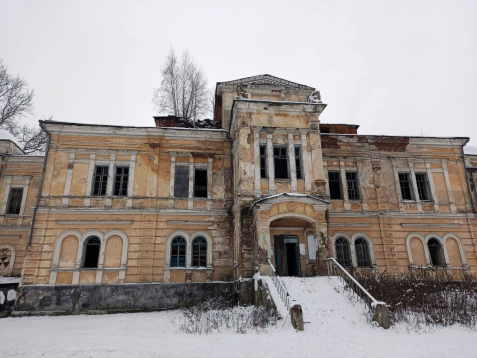 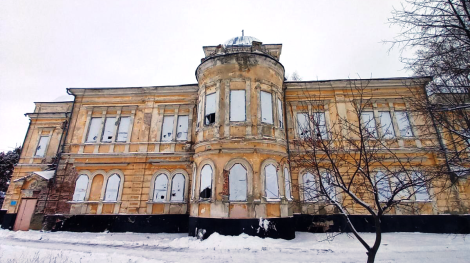 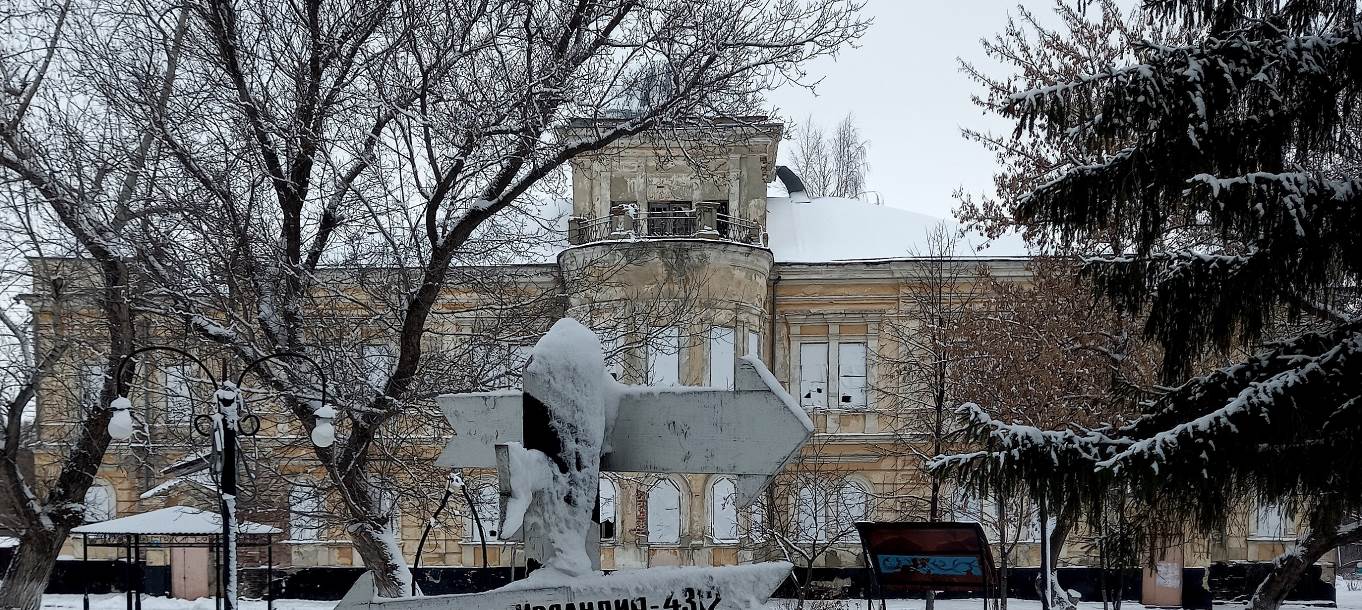 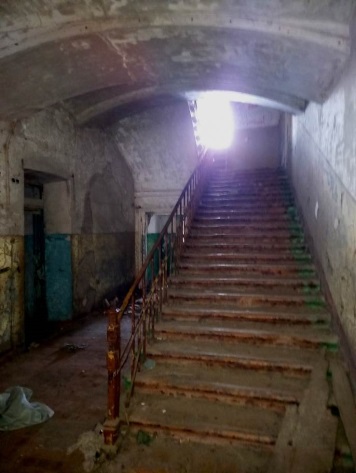 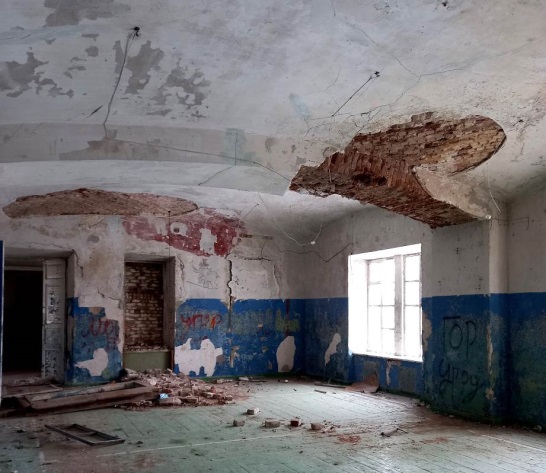 __________________УТВЕРЖДЕНОраспоряжением ПравительстваУльяновской областиОХРАННОЕ ОБЯЗАТЕЛЬСТВОсобственника или иного законноговладельца объекта культурного наследия, включённогов единый государственный реестр объектов культурногонаследия (памятников истории и культуры)народов Российской ФедерацииОтметка о наличии или отсутствии паспорта объекта культурного наследия, включённого в единый государственный реестр объектов культурного наследия (памятников истории и культуры) народов Российской Федерации, 
в отношении которого утверждено охранное обязательство (далее – объект культурного наследия):Раздел 1. Сведения об объекте культурного наследия1.1. Сведения о наименовании объекта культурного наследия:1.2. Сведения о времени возникновения или дате создания объекта культурного наследия, датах основных изменений (перестроек) данного объекта 
и (или) датах связанных с ним исторических событий:1.3. Сведения о категории историко-культурного значения объекта 
культурного наследия:Сведения о виде объекта культурного наследия:1.5. Номер и дата принятия органом государственной власти решения 
о включении объекта культурного наследия в единый государственный реестр объектов культурного наследия (памятников истории и культуры) народов 
Российской Федерации:приказ Министерства искусства и культурной политики Ульяновской 
области от 04.04.2016 № 40 «О включении выявленных объектов культурного наследия в единый государственный реестр объектов культурного наследия (памятников истории и культуры) народов Российской Федерации».1.6. Сведения о местонахождении объекта культурного наследия (адрес объекта или при его отсутствии описание местоположения объекта):1.7. Сведения о границах территории объекта культурного наследия:утверждены постановлением Правительства Ульяновской области 
от 06.08.2019 № 381-П «Об утверждении границ и режима использования территорий объектов культурного наследия (памятников истории и культуры) народов Российской Федерации регионального значения, расположенных 
на территории Ульяновской области».1.8. Описание предмета охраны объекта культурного наследия: не утверждён.1.9. Фотографическое (иное графическое) изображение объекта культурного наследия (на момент утверждения охранного обязательства), за исключением отдельных объектов археологического наследия, фотографическое изображение которых вносится на основании решения регионального органа 
охраны объектов культурного наследия и прилагается к настоящему охранному обязательству.1.10. Сведения о наличии зон охраны объекта культурного наследия 
с указанием номера и даты принятия органом государственной власти акта 
об утверждении указанных зон либо информация о расположении данного объекта культурного наследия в границах зон охраны иного объекта культурного наследия:1) зоны охраны не установлены; 2) установлена защитная зона – 150 метров от внешних границ территории ансамбля.1.11. Сведения об объектах культурного наследия, входящих в состав объекта культурного наследия, являющегося ансамблем:1.12. Сведения о требованиях к осуществлению деятельности в границах территории объекта культурного наследия, об особом режиме использования земельного участка, в границах которого располагается объект археологического наследия, установленных статьёй 51 Федерального закона от 25.06.2002 
№ 73-ФЗ «Об объектах культурного наследия (памятниках истории 
и культуры) народов Российской Федерации» (далее – Закон № 73-ФЗ):. На территории памятника или ансамбля запрещаются строительство объектов капитального строительства и увеличение объёмно-пространственных характеристик существующих на территории памятника или ансамбля объектов капитального строительства; проведение земляных, строительных, мелиоративных и иных работ, за исключением работ по сохранению объекта культурного наследия или его отдельных элементов, сохранению историко-градостроительной или природной среды объекта культурного наследия.1.12.2. На территории памятника, ансамбля или достопримечательного места разрешается ведение хозяйственной деятельности, не противоречащей требованиям обеспечения сохранности объекта культурного наследия и позволяющей обеспечить функционирование объекта культурного наследия 
в современных условиях.1.13. Иные сведения, предусмотренные Законом № 73-ФЗ:отсутствуют.Раздел 2. Требования к сохранению объекта культурного наследия2.1. В соответствии с пунктом 1 статьи 472 Закона № 73-ФЗ требования 
к сохранению объекта культурного наследия предусматривают консервацию, ремонт, реставрацию объекта культурного наследия, приспособление объекта культурного наследия для современного использования либо сочетание указанных мер.2.2. Состав (перечень) и сроки (периодичность) работ по сохранению объекта культурного наследия являются неотъемлемой частью настоящего охранного обязательства (приложение № 1 к охранному обязательству) 
и определяются региональным органом охраны объектов культурного наследия с учётом мнения собственника или иного законного владельца объекта культурного наследия, на основании составленного региональным органом охраны объектов культурного наследия акта технического состояния объекта культурного наследия, с учётом вида данного объекта культурного наследия, его индивидуальных особенностей, физического состояния, функционального назначения и намечаемого использования объекта культурного наследия.2.3. Лица, указанные в пункте 11 статьи 476 Закона № 73-ФЗ, 
обязаны обеспечивать финансирование мероприятий, обеспечивающих выполнение требований к сохранению объекта культурного наследия.Раздел 3. Требования к содержанию и использованию объекта культурного наследия3.1. В соответствии с пунктом 1 статьи 473 Закона № 73-ФЗ при содержании и использовании объекта культурного наследия в целях поддержания 
в надлежащем техническом состоянии без ухудшения физического состояния 
и (или) изменения предмета охраны данного объекта культурного наследия лица, указанные в пункте 11 статьи 476 Закона № 73-ФЗ, лицо, которому земельный участок, в границах которого располагается объект археологического наследия, принадлежит на праве собственности или ином вещном праве, обязаны:1) осуществлять расходы на содержание объекта культурного наследия 
и поддержание его в надлежащем техническом, санитарном и противопожарном состоянии;2) не проводить работы, изменяющие предмет охраны объекта культурного наследия либо ухудшающие условия, необходимые для сохранности объекта культурного наследия;3) не проводить работы, изменяющие облик, объёмно-планировочные 
и конструктивные решения и структуры, интерьер выявленного объекта культурного наследия, объекта культурного наследия, включённого в реестр, в случае, если предмет охраны объекта культурного наследия не определён;4) обеспечивать сохранность и неизменность облика объекта культурного наследия;5) соблюдать установленные статьёй 51 Закона № 73-ФЗ требования 
к осуществлению деятельности в границах территории объекта культурного наследия, особый режим использования земельного участка, водного объекта или его части, в границах которых располагается объект археологического наследия;6) не использовать объект культурного наследия (за исключением оборудованных с учётом требований противопожарной безопасности объектов культурного наследия, предназначенных либо предназначавшихся для осуществления и (или) обеспечения указанных ниже видов хозяйственной деятельности, 
и помещений для хранения предметов религиозного назначения, включая свечи и лампадное масло):а) под склады и объекты производства взрывчатых и огнеопасных материалов, предметов и веществ, загрязняющих интерьер объекта культурного наследия, его фасад, территорию и водные объекты и (или) имеющих вредные парогазообразные и иные выделения;б) под объекты производства, имеющие оборудование, оказывающее 
динамическое и вибрационное воздействие на конструкции объекта культурного наследия, независимо от мощности данного оборудования;в) под объекты производства и лаборатории, связанные с неблагоприятным для объекта культурного наследия температурно-влажностным режимом 
и применением химически активных веществ;7) незамедлительно извещать региональный орган охраны объектов культурного наследия обо всех известных ему повреждениях, авариях или об иных обстоятельствах, причинивших вред объекту культурного наследия, включая объект археологического наследия, земельному участку в границах территории объекта культурного наследия либо земельному участку, в границах которого располагается объект археологического наследия, или угрожающих причинением такого вреда, и безотлагательно принимать меры по предотвращению дальнейшего разрушения, в том числе проводить противоаварийные работы 
в порядке, установленном для проведения работ по сохранению объекта культурного наследия;8) не допускать ухудшения состояния территории объекта культурного наследия, поддерживать территорию объекта культурного наследия в благоустроенном состоянии.3.2. В соответствии с пунктом 2 статьи 473 Закона № 73-ФЗ собственник жилого помещения, являющегося объектом культурного наследия или частью такого объекта, обязан выполнять требования к сохранению объекта культурного наследия в части, предусматривающей обеспечение поддержания объекта культурного наследия или части объекта культурного наследия в надлежащем техническом состоянии без ухудшения физического состояния и изменения предмета охраны объекта культурного наследия.3.3. В случае обнаружения при проведении работ на земельном участке 
в границах территории объекта культурного наследия либо на земельном участке, в границах которого располагается объект археологического наследия, объектов, обладающих признаками объекта культурного наследия, собственник или иной законный владелец объекта культурного наследия осуществляет 
действия, предусмотренные подпунктом 2 пункта 3 статьи 472 Закона № 73-ФЗ.3.4. В случае если содержание или использование объекта культурного наследия может привести к ухудшению состояния данного объекта культурного наследия и (или) предмета охраны данного объекта культурного наследия, 
региональным органом охраны устанавливаются требования:3.4.1. К видам хозяйственной деятельности с использованием объекта культурного наследия либо к видам хозяйственной деятельности, оказывающим воздействие на указанный объект, в том числе ограничение хозяйственной деятельности в соответствии с подпунктом 6 пункта 3.1 раздела 3 настоящего охранного обязательства.3.4.2. К использованию объекта культурного наследия при осуществлении хозяйственной деятельности, предусматривающие в том числе ограничение технических и иных параметров воздействия на объект культурного наследия.3.4.3. К благоустройству в границах территории объекта культурного наследия.3.5. Лица, указанные в пункте 11 статьи 476 Закона № 73-ФЗ, обязаны осуществлять финансирование мероприятий, обеспечивающих выполнение требований по содержанию и использованию объекта культурного наследия.Раздел 4. Требования к обеспечению доступа гражданРоссийской Федерации, иностранных граждан и лицбез гражданства к объекту культурного наследия4.1. Требования к обеспечению доступа граждан Российской Федерации, иностранных граждан и лиц без гражданства к объекту культурного наследия устанавливаются статьёй 474 Закона № 73-ФЗ с учётом требований к сохранению указанного объекта культурного наследия, требований к его содержанию 
и использованию, физического состояния этого объекта культурного наследия и характера его современного использования установлены приложением № 2 
к охранному обязательству.4.2. Лица, указанные в пункте 11 статьи 476 Закона № 73-ФЗ, обязаны обеспечивать финансирование мероприятий, обеспечивающих выполнение 
требований к обеспечению доступа граждан Российской Федерации, иностранных граждан и лиц без гражданства к объекту культурного наследия.Раздел 5. Требования к размещению наружной рекламына объектах культурного наследия, их территориях в случае,если их размещение допускается в соответствии с законодательством Российской ФедерацииТребования к распространению на объектах культурного наследия, 
их территориях наружной рекламы устанавливаются в соответствии со статьёй 351 Закона № 73-ФЗ:на объекте культурного наследия, его территории возможно размещение наружной рекламы, содержащей исключительно информацию о проведении 
на объекте культурного наследия, его территории театрально-зрелищных, культурно-просветительных и зрелищно-развлекательных мероприятий или исключительно информацию об указанных мероприятиях с одновременным упоминанием об определённом лице как о спонсоре конкретного мероприятия при условии, если такому упоминанию отведено не более чем десять процентов рекламной площади (пространства).Раздел 6. Требования к установке информационных надписейи обозначений на объект культурного наследия6.1. На объектах культурного наследия должны быть установлены надписи и обозначения, содержащие информацию об объекте культурного наследия, в порядке, определённом пунктом 2 статьи 27 Закона № 73-ФЗ.6.2. Сведения об информационной надписи и обозначениях на объекте культурного наследия:на объекте культурного наследия установлены информационные надписи и обозначения.Раздел 7. Дополнительные требования в отношении объектакультурного наследия7.1. Обеспечение условий доступности объекта культурного наследия для инвалидов в соответствии с приказом Министерства культуры Российской 
Федерации от 20.11.2015 № 2834 «Об утверждении Порядка обеспечения условий доступности для инвалидов объектов культурного наследия, включённых 
в единый государственный реестр объектов культурного наследия (памятников истории и культуры) народов Российской Федерации».7.2. Необходимость проведения оценки воздействия на выдающуюся универсальную ценность объекта всемирного наследия ЮНЕСКО при проведении крупномасштабных восстановительных или новых строительных работ 
в границах его территории или его буферной зоны.7.3. Необходимость проведения работ по консервации и реставрации объектов культурного наследия физическими лицами, аттестованными Министерством культуры Российской Федерации, состоящими в трудовых отношениях 
с юридическими лицами или индивидуальными предпринимателями, имеющими лицензию на осуществление деятельности по сохранению объектов культурного наследия:работы по сохранению объекта культурного наследия проводятся в соответствии со статьями 40-45 Закона 73-ФЗ._________________ПРИЛОЖЕНИЕ № 1к охранному обязательству собственникаили иного законного владельца объектакультурного наследия, включённогов единый государственный реестробъектов культурного наследия(памятников истории и культуры)народов Российской Федерации,«Ансамбль усадьбы дворян Афанасьевых»СОСТАВ (ПЕРЕЧЕНЬ) и сроки (периодичность) работ по сохранению объекта культурного наследия регионального значения «Ансамбль усадьбы дворян Афанасьевых. Господский дом»СОСТАВ (ПЕРЕЧЕНЬ) и сроки (периодичность) работ по сохранению объекта культурного наследия регионального значения «Ансамбль усадьбы дворян Афанасьевых. Главный корпус конезавода (манеж)»СОСТАВ (ПЕРЕЧЕНЬ)и сроки (периодичность) работ по сохранению объекта культурного наследия регионального значения «Ансамбль усадьбы дворян Афанасьевых. Корпус конюшен»СОСТАВ (ПЕРЕЧЕНЬ) и сроки (периодичность) работ по сохранению объекта культурного наследия регионального значения «Ансамбль усадьбы дворян Афанасьевых. Башня у въезда на территорию усадьбы»_________________ПРИЛОЖЕНИЕ № 2к охранному обязательству собственникаили иного законного владельца объектакультурного наследия, включённогов единый государственный реестробъектов культурного наследия(памятников истории и культуры)народов Российской Федерации,«Ансамбль усадьбы дворян Афанасьевых»ТРЕБОВАНИЯк обеспечению доступа граждан Российской Федерации, иностранных граждан и лиц без гражданства к объекту культурного наследия устанавливаются статьёй 474 Федерального закона от 25.06.2002 № 73-ФЗ «Об объектах культурного наследия (памятниках истории 
и культуры) народов Российской Федерации» с учётом требований 
к сохранению указанного объекта культурного наследия, требований 
к его содержанию и использованию, физического состояния этого объекта 
культурного наследия и характера его современного использованияУсловия доступа к объекту культурного наследия с учётом вида объекта культурного наследия, категории его историко-культурного значения, предмета охраны, физического состояния объекта культурного наследия, требований 
к его сохранению, характера современного использования данного объекта культурного наследия:_________________ПРИЛОЖЕНИЕ № 3к охранному обязательству собственникаили иного законного владельца объектакультурного наследия, включённогов единый государственный реестробъектов культурного наследия(памятников истории и культуры)народов Российской Федерации,«Ансамбль усадьбы дворян Афанасьевых»Экземпляр 4ПАСПОРТ
объекта культурного наследияФотографическое изображение объекта культурного наследия,
за исключением отдельных объектов археологического наследия,
фотографическое изображение которых вносится на основании решения
регионального органа охраны объектов культурного наследия24.09.2020Дата съёмки (число, месяц, год)1. Сведения о наименовании объекта культурного наследия2. Сведения о времени возникновения или дате создания объекта культурного наследия, датах основных изменений (перестроек) данного объекта 
и (или) датах связанных с ним исторических событий3. Сведения о категории историко-культурного значения объекта культурного наследия4. Сведения о виде объекта культурного наследия5. Номер и дата принятия органом государственной власти решения 
о включении объекта культурного наследия в единый государственный реестр объектов культурного наследия (памятников истории и культуры) народов 
Российской Федерацииприказ Министерства искусства и культурной политики Ульяновской 
области от 04.04.2016 № 40 «О включении выявленных объектов культурного наследия в единый государственный реестр объектов культурного наследия (памятников истории и культуры) народов Российской Федерации».6. Сведения о местонахождении объекта культурного наследия (адрес объекта или при его отсутствии описание местоположения объекта):Ульяновская область, Тереньгульский район, с. Скугареевка, ул. Парковая, 2.7. Сведения о границах территории объекта культурного наследия, включённого в единый государственный реестр объектов культурного наследия 
(памятников истории и культуры) народов Российской Федерации:утверждены постановлением Правительства Ульяновской области 
от 06.08.2019 № 381-П «Об утверждении границ и режима использования территорий объектов культурного наследия (памятников истории и культуры) народов Российской Федерации регионального значения, расположенных 
на территории Ульяновской области». Граница проходит от северо-западного угла «Господского дома» (далее – дом) в направлении на северо-восток с отступом в 1 м по прямой от выступающей части дома (точки  21-22), далее поворачивает на юго-восток и проходит вдоль северо-восточного фасада дома с отступом в 1 м (точки 22-23), далее 
поворачивает на северо-восток и проходит вдоль северо-западного фасада 
дома с отступом примерно в 1 м по прямой от выступающей части дома (точки 23-24), далее поворачивает на юго-восток и проходит по прямой вдоль северо-восточного фасада дома с отступом в 1 м (точки 24-25), далее поворачивает 
на юго-запад и проходит вдоль юго-восточного фасада выступающей части 
дома с отступом в 1 м (точки  25-26), далее поворачивает на север и проходит вдоль западного фасада выступающей части дома с отступом в 1 м (точки 26-27), далее поворачивает на юго-запад и проходит по прямой вдоль юго-восточного фасада дома с отступом примерно в 1 м (точки 27-28), далее поворачивает на северо-запад и проходит вдоль западного фасада выступающей 
части дома с отступом в 1 м (точки 28-29), далее поворачивает на юго-запад 
и проходит вдоль юго-восточного дома с отступом в 1 м (точки 29-30), далее поворачивает на северо-запад и проходит по прямой вдоль юго-западного фасада выступающих частей дома с отступом в 1 м (точки 30-21)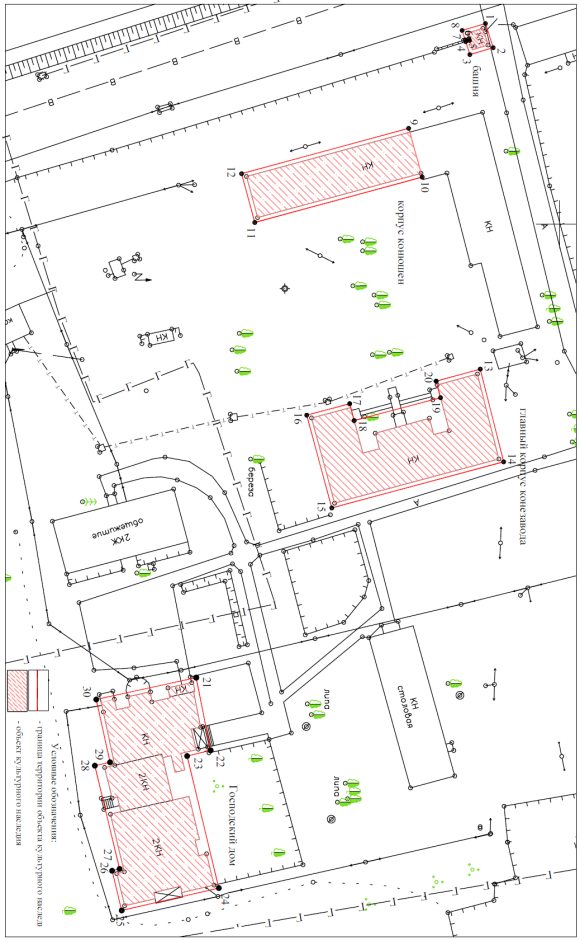 8. Описание предмета охраны объекта культурного наследия: не утверждён. 9. Сведения о наличии зон охраны данного объекта культурного наследия с указанием номера и даты принятия органом государственной власти акта 
об утверждении указанных зон либо информация о расположении данного 
объекта культурного наследия в границах зон охраны иного объекта культурного наследия:1) зоны охраны не установлены; 2) установлена защитная зона – 150 метров от объекта культурного наследия.Уполномоченное должностное лицо регионального органа охраны 
объектов культурного наследия__________________ ПРИЛОЖЕНИЕ № 4к охранному обязательству собственникаили иного законного владельца объектакультурного наследия, включённогов единый государственный реестробъектов культурного наследия(памятников истории и культуры)народов Российской Федерации,«Ансамбль усадьбы дворян Афанасьевых» Экземпляр 4ПАСПОРТ
объекта культурного наследияФотографическое изображение объекта культурного наследия,
за исключением отдельных объектов археологического наследия,
фотографическое изображение которых вносится на основании решения
регионального органа охраны объектов культурного наследия24.09.2020Дата съёмки (число, месяц, год)1. Сведения о наименовании объекта культурного наследия2. Сведения о времени возникновения или дате создания объекта культурного наследия, датах основных изменений (перестроек) данного объекта 
и (или) датах связанных с ним исторических событий3. Сведения о категории историко-культурного значения объекта 
культурного наследия4. Сведения о виде объекта культурного наследия5. Номер и дата принятия органом государственной власти решения 
о включении объекта культурного наследия в единый государственный реестр объектов культурного наследия (памятников истории и культуры) народов Российской Федерации:приказ Министерства искусства и культурной политики Ульяновской 
области от 04.04.2016 № 40 «О включении выявленных объектов культурного наследия в единый государственный реестр объектов культурного наследия (памятников истории и культуры) народов Российской Федерации».6. Сведения о местонахождении объекта культурного наследия (адрес объекта или при его отсутствии описание местоположения объекта):Ульяновская область, Тереньгульский район, с. Скугареевка, ул. Парковая, 2.7. Сведения о границах территории объекта культурного наследия, включённого в единый государственный реестр объектов культурного наследия 
(памятников истории и культуры) народов Российской Федерации:утверждены постановлением Правительства Ульяновской области 
от 06.08.2019 № 381-П «Об утверждении границ и режима использования 
территорий объектов культурного наследия (памятников истории и культуры) народов Российской Федерации регионального значения, расположенных 
на территории Ульяновской области». Граница проходит от северо-западного угла «Главного корпуса конезавода (манежа)» (далее – манеж) в направлении на северо-восток с отступом 
в 1 м (точки 13-14), далее поворачивает на юго-восток и проходит вдоль северо-восточного фасада манежа с отступом в 1 м (точки 14-15), далее поворачивает на юго-запад и проходит вдоль юго-восточного фасада манежа с отступом в 1 м (точки 15-16), далее поворачивает на северо-запад и проходит вдоль юго-западного фасада выступающей части манежа с отступом в 1 м (точки 16-17), далее поворачивает на северо-восток, доходит до угла выступающей части манежа и проходит по северо-западной стене манежа (точки 17-18), далее поворачивает на северо-запад и проходит вдоль юго-западного фасада манежа по прямой на расстоянии северо-восточных стен двух современных пристроев к зданию (точки 18-19), далее поворачивает на юго-запад и проходит по юго-восточной стене до юго-западного угла выступающей части манежа 
с отступом в 1 м, огибая пристрой (точки 19-20), далее поворачивает на северо-запад и проходит вдоль юго-западного фасада манежа с отступом в 1 м (точки 20-13)8. Описание предмета охраны объекта культурного наследия: не утверждён.  9. Сведения о наличии зон охраны данного объекта культурного наследия с указанием номера и даты принятия органом государственной власти акта об утверждении указанных зон либо информация о расположении данного объекта культурного наследия в границах зон охраны иного объекта культурного наследия:1) зоны охраны не установлены;2) установлена защитная зона – 150 метров от объекта культурного наследия.Уполномоченное должностное лицо регионального органа охраны 
объектов культурного наследия__________________ПРИЛОЖЕНИЕ № 5к охранному обязательству собственникаили иного законного владельца объектакультурного наследия, включённогов единый государственный реестробъектов культурного наследия(памятников истории и культуры)народов Российской Федерации,«Ансамбль усадьбы дворян Афанасьевых» Экземпляр 4ПАСПОРТ
объекта культурного наследияФотографическое изображение объекта культурного наследия,
за исключением отдельных объектов археологического наследия,
фотографическое изображение которых вносится на основании решения
регионального органа охраны объектов культурного наследия24.09.2020Дата съёмки (число, месяц, год)1. Сведения о наименовании объекта культурного наследия2. Сведения о времени возникновения или дате создания объекта культурного наследия, датах основных изменений (перестроек) данного объекта 
и (или) датах связанных с ним исторических событий3. Сведения о категории историко-культурного значения объекта культурного наследия4. Сведения о виде объекта культурного наследия5. Номер и дата принятия органом государственной власти решения 
о включении объекта культурного наследия в единый государственный реестр объектов культурного наследия (памятников истории и культуры) народов Российской Федерации:приказ Министерства искусства и культурной политики Ульяновской 
области от 04.04.2016 № 40 «О включении выявленных объектов культурного наследия в единый государственный реестр объектов культурного наследия (памятников истории и культуры) народов Российской Федерации».6. Сведения о местонахождении объекта культурного наследия (адрес объекта или при его отсутствии описание местоположения объекта):Ульяновская область, Тереньгульский район, с. Скугареевка, ул. Парковая, 2.7. Сведения о границах территории объекта культурного наследия, 
включённого в единый государственный реестр объектов культурного наследия (памятников истории и культуры) народов Российской Федерации:утверждены постановлением Правительства Ульяновской области 
от 06.08.2019 № 381-П «Об утверждении границ и режима использования 
территорий объектов культурного наследия (памятников истории и культуры) народов Российской Федерации регионального значения, расположенных 
на территории Ульяновской области».Граница проходит от северо-западного угла «Корпуса конюшен» (далее – конюшня) с отступом в 1 м в направлении на северо-восток по стене конюшни до северо-восточного угла с отступом в 1 м (точки 9-10), далее поворачивает 
на юго-восток и проходит вдоль северо-восточного фасада конюшни с отступом в 1 м (точки 10-11), далее поворачивает на юго-запад и проходит вдоль юго-восточного фасада исторического здания с отступом в 1 м (точки 11-12), далее поворачивает на северо-запад и проходит вдоль юго-западного фасада конюшни с отступом в 1м (точки 12-9)8. Описание предмета охраны объекта культурного наследия: не утверждён. 9. Сведения о наличии зон охраны данного объекта культурного наследия с указанием номера и даты принятия органом государственной власти акта об утверждении указанных зон либо информация о расположении данного объекта культурного наследия в границах зон охраны иного объекта культурного наследия:1) зоны охраны не установлены; 2) установлена защитная зона – 150 метров от объекта культурного наследия.Уполномоченное должностное лицо регионального органа охраны 
объектов культурного наследия__________________ПРИЛОЖЕНИЕ № 6к охранному обязательству собственникаили иного законного владельца объектакультурного наследия, включённогов единый государственный реестробъектов культурного наследия(памятников истории и культуры)народов Российской Федерации,«Ансамбль усадьбы дворян Афанасьевых» Экземпляр 4ПАСПОРТ
объекта культурного наследияФотографическое изображение объекта культурного наследия,
за исключением отдельных объектов археологического наследия,
фотографическое изображение которых вносится на основании решения
регионального органа охраны объектов культурного наследия24.09.2020Дата съёмки (число, месяц, год)1. Сведения о наименовании объекта культурного наследия2. Сведения о времени возникновения или дате создания объекта культурного наследия, датах основных изменений (перестроек) данного объекта 
и (или) датах связанных с ним исторических событий3. Сведения о категории историко-культурного значения объекта культурного наследия4. Сведения о виде объекта культурного наследия5. Номер и дата принятия органом государственной власти решения 
о включении объекта культурного наследия в единый государственный реестр объектов культурного наследия (памятников истории и культуры) народов 
Российской Федерации:приказ Министерства искусства и культурной политики Ульяновской 
области от 04.04.2016 № 40 «О включении выявленных объектов культурного наследия в единый государственный реестр объектов культурного наследия (памятников истории и культуры) народов Российской Федерации».6. Сведения о местонахождении объекта культурного наследия (адрес объекта или при его отсутствии описание местоположения объекта):Ульяновская область, Тереньгульский район, с. Скугареевка, ул. Парковая, 2.7. Сведения о границах территории объекта культурного наследия, 
включённого в единый государственный реестр объектов культурного наследия (памятников истории и культуры) народов Российской Федерации:утверждены постановлением Правительства Ульяновской области 
от 06.08.2019 № 381-П «Об утверждении границ и режима использования 
территорий объектов культурного наследия (памятников истории и культуры) народов Российской Федерации регионального значения, расположенных 
на территории Ульяновской области».Граница проходит от северо-западного угла «Башни у въезда на территорию усадьбы» (далее – башня) в направлении на северо-восток от фасада башни с отступом в 1 м (точки 1-2), далее поворачивает на юго-восток и проходит вдоль северо-восточного фасада башни с отступом в 1 м (точки 2-3), далее 
поворачивает на юго-запад и проходит вдоль юго-восточного фасада башни 
с отступом в 1 м до каменного ограждения (точки 3-4), далее от каменного  ограждения поворачивает на северо-запад и проходит до юго-восточной стены башни (точки 4-5), далее поворачивает на юго-запад и проходит по юго-восточной стене башни (точки 5-6), далее от стены исторического здания поворачивает на юго-восток и проходит по каменному ограждению с отступом в 1 м (точки 6-7), далее поворачивает на юго-запад и проходит вдоль юго-восточного фасада башни с отступом в 1 м (точки 7-8), далее поворачивает на северо-запад и проходит вдоль юго-западного фасада башни с отступом в 1 м (точки 8-1)8. Описание предмета охраны объекта культурного наследия: не утверждён. 9. Сведения о наличии зон охраны данного объекта культурного наследия с указанием номера и даты принятия органом государственной власти акта 
об утверждении указанных зон либо информация о расположении данного 
объекта культурного наследия в границах зон охраны иного объекта культурного наследия:1) зоны охраны не установлены; 2) установлена защитная зона – 150 метров от объекта культурного наследияУполномоченное должностное лицо регионального органа охраны 
объектов культурного  наследия__________________ПРИЛОЖЕНИЕ № 7к охранному обязательству собственникаили иного законного владельца объектакультурного наследия, включённогов единый государственный реестробъектов культурного наследия(памятников истории и культуры)народов Российской Федерации,«Ансамбль усадьбы дворян Афанасьевых»ФОТОГРАФИЧЕСКОЕ(иное графическое) изображение объекта культурного наследия (на момент утверждения охранного обязательства)«Ансамбль усадьбы дворян Афанасьевых. Господский дом»: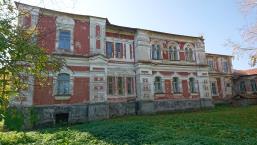 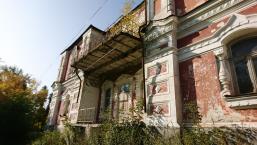 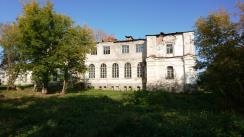 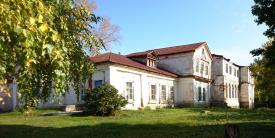 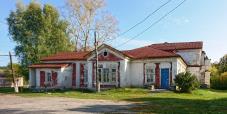 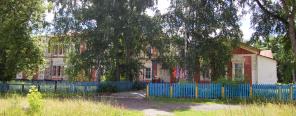 «Ансамбль усадьбы дворян Афанасьевых. Главный корпус конезавода (манеж)»: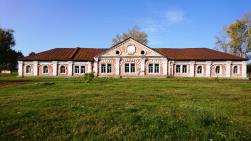 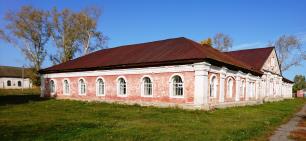 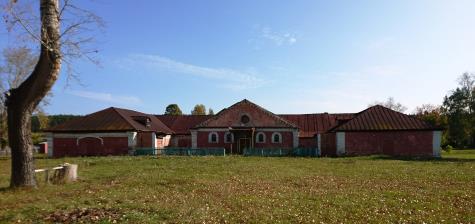 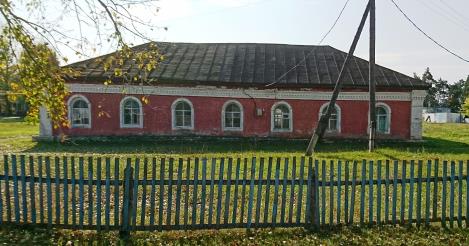 «Ансамбль усадьбы дворян Афанасьевых. Корпус конюшен»: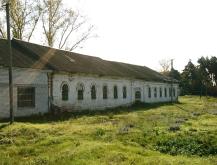 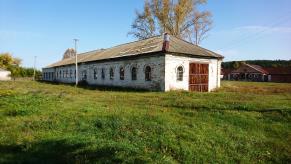 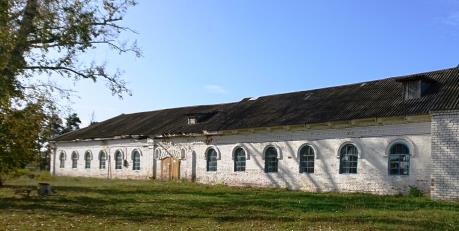 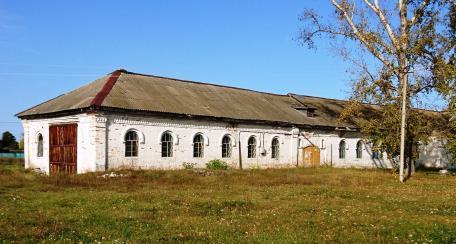 «Ансамбль усадьбы дворян Афанасьевых. Башня у въезда на территорию усадьбы»: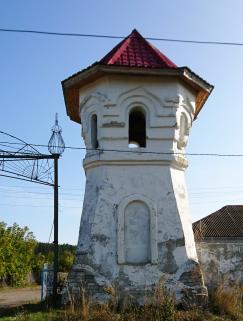 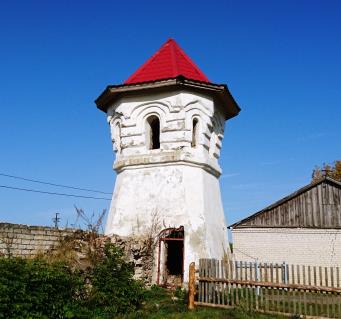 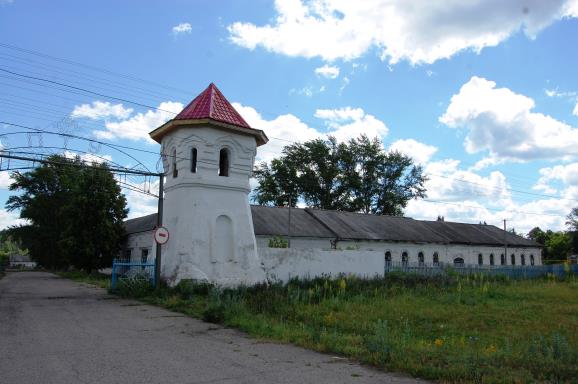 __________________«Дом усадебный», сер. XIX в.(наименование объекта культурного наследия, включённого в единый государственный реестр объектов культурного наследия (памятников истории и культуры) народов Российской Федерации, в соответствии с данными единого государственного реестра объектов культурного наследия (памятников истории и культуры) народов Российской Федерации)731510401020005(регистрационный номер объекта культурного наследия в едином государственном реестре объектов культурного наследия (памятников истории и культуры) народов Российской Федерации)(регистрационный номер объекта культурного наследия в едином государственном реестре объектов культурного наследия (памятников истории и культуры) народов Российской Федерации)(регистрационный номер объекта культурного наследия в едином государственном реестре объектов культурного наследия (памятников истории и культуры) народов Российской Федерации)(регистрационный номер объекта культурного наследия в едином государственном реестре объектов культурного наследия (памятников истории и культуры) народов Российской Федерации)(регистрационный номер объекта культурного наследия в едином государственном реестре объектов культурного наследия (памятников истории и культуры) народов Российской Федерации)(регистрационный номер объекта культурного наследия в едином государственном реестре объектов культурного наследия (памятников истории и культуры) народов Российской Федерации)(регистрационный номер объекта культурного наследия в едином государственном реестре объектов культурного наследия (памятников истории и культуры) народов Российской Федерации)(регистрационный номер объекта культурного наследия в едином государственном реестре объектов культурного наследия (памятников истории и культуры) народов Российской Федерации)(регистрационный номер объекта культурного наследия в едином государственном реестре объектов культурного наследия (памятников истории и культуры) народов Российской Федерации)(регистрационный номер объекта культурного наследия в едином государственном реестре объектов культурного наследия (памятников истории и культуры) народов Российской Федерации)(регистрационный номер объекта культурного наследия в едином государственном реестре объектов культурного наследия (памятников истории и культуры) народов Российской Федерации)(регистрационный номер объекта культурного наследия в едином государственном реестре объектов культурного наследия (памятников истории и культуры) народов Российской Федерации)(регистрационный номер объекта культурного наследия в едином государственном реестре объектов культурного наследия (памятников истории и культуры) народов Российской Федерации)(регистрационный номер объекта культурного наследия в едином государственном реестре объектов культурного наследия (памятников истории и культуры) народов Российской Федерации)(регистрационный номер объекта культурного наследия в едином государственном реестре объектов культурного наследия (памятников истории и культуры) народов Российской Федерации)имеетсяимеетсяVотсутствуетотсутствует(нужное отметить знаком «V»)(нужное отметить знаком «V»)(нужное отметить знаком «V»)«Дом усадебный»сер. XIX в.федерального значенияVрегионального значениямуниципального значения(нужное отметить знаком «V»)(нужное отметить знаком «V»)(нужное отметить знаком «V»)(нужное отметить знаком «V»)(нужное отметить знаком «V»)(нужное отметить знаком «V»)(нужное отметить знаком «V»)Vпамятникансамбль(нужное отметить знаком «V»)(нужное отметить знаком «V»)(нужное отметить знаком «V»)(нужное отметить знаком «V»)(нужное отметить знаком «V»)Ульяновская областьУльяновская областьУльяновская областьУльяновская областьУльяновская областьУльяновская область(субъект Российской Федерации)(субъект Российской Федерации)(субъект Российской Федерации)(субъект Российской Федерации)(субъект Российской Федерации)(субъект Российской Федерации)Тереньгульский район, р.п. ТереньгаТереньгульский район, р.п. ТереньгаТереньгульский район, р.п. ТереньгаТереньгульский район, р.п. ТереньгаТереньгульский район, р.п. ТереньгаТереньгульский район, р.п. Тереньга(населённый пункт)(населённый пункт)(населённый пункт)(населённый пункт)(населённый пункт)(населённый пункт)ул.Евстифеевад.2корп. и (или) стр.кадастровый номер (при наличии):73:18:020203:162№ п/пСостав (перечень) видов работСроки(периодичность)проведенияработПримечание1.Проведение работ по консервацииДо 05.04.2021Акт технического состояния объекта культурного наследия 
от 18.12.2020 
№ А-20/05, письмо администрации муниципального образования «Тереньгульский район» Ульяновской области от 10.02.2021 № 3542.Проведение обследования технического состояния строительных конструкцийДо 30.09.2021Акт технического состояния объекта культурного наследия 
от 18.12.2020 
№ А-20/05, письмо администрации муниципального образования «Тереньгульский район» Ульяновской области от 10.02.2021 № 3543.Подготовка проектной документации на проведение работ по сохранению, в том числе паспорта окраски фасадовДо 28.09.2022Акт технического состояния объекта культурного наследия 
от 18.12.2020 
№ А-20/05, письмо администрации муниципального образования «Тереньгульский район» Ульяновской области от 10.02.2021 № 3544.Проведение ремонта и реставрации стропильной системы и кровельного покрытия крыши, перекрытий, лестниц До 22.10.2023Акт технического состояния объекта культурного наследия 
от 18.12.2020 
№ А-20/05, письмо администрации муниципального образования «Тереньгульский район» Ульяновской области от 10.02.2021 № 3545.Проведение ремонта фундаментов До 22.10.2023Акт технического состояния объекта культурного наследия 
от 18.12.2020 
№ А-20/05, письмо администрации муниципального образования «Тереньгульский район» Ульяновской области от 10.02.2021 № 3546.Проведение ремонта и реставрации стен и фасадов До 18.09.2024Акт технического состояния объекта культурного наследия 
от 18.12.2020 
№ А-20/05, письмо администрации муниципального образования «Тереньгульский район» Ульяновской области от 10.02.2021 № 3547.Проведение ремонта и реставрации интерьеров До 21.08.2025Акт технического состояния объекта культурного наследия 
от 18.12.2020 
№ А-20/05, письмо администрации муниципального образования «Тереньгульский район» Ульяновской области от 10.02.2021 № 3548.Проведение профилактического ремонта В течение периода эксплуатацииАкт технического состояния объекта культурного наследия 
от 18.12.2020 
№ А-20/05, письмо администрации муниципального образования «Тереньгульский район» Ульяновской области от 10.02.2021 № 354№п/пУсловия доступак объекту культурного наследияПримечание1.Доступ на объект культурного наследия запрещён 
до проведения работ по сохранению объекта культурного наследия, за исключением работ по благоустройству территории объекта культурного наследияПисьмо администрации муниципального образования «Тереньгульский район» Ульяновской области от 10.02.2021 № 3542.После завершения работ по сохранению объекта культурного наследия доступ к объекту культурного наследия возможен по согласованию с собственником или иным законным владельцем согласно режиму работы организации Письмо администрации муниципального образования «Тереньгульский район» Ульяновской области от 10.02.2021 № 354Регистрационный номер объекта культурного 
наследия в едином государственном реестре 
объектов культурного наследия (памятников истории и культуры) народов Российской Федерации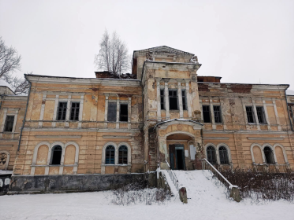 «Дом усадебный»сер. XIX в.Федерального
значенияРегионального
значенияМестного
(муниципального)
значения+ПамятникАнсамбльДостопримечательное
место+Всего в паспорте листов3Начальник управления по охране объектов культурного наследия администрации Губернатора Ульяновской области     Д.В.Герасимов должностьподписьинициалы, фамилияМ.П.Дата оформления паспорта
(число, месяц, год)«Ансамбль усадьбы дворян Афанасьевых: Господский дом. Главный корпус 
конезавода (манеж). Корпус конюшен. Башня у въезда на территорию усадьбы»(наименование объекта культурного наследия, включённого в единый государственный реестр объектов культурного наследия (памятников истории и культуры) народов Российской Федерации, в соответствии с данными единого государственного реестра объектов культурного наследия (памятников истории и культуры) народов Российской Федерации)731620642280005(регистрационный номер объекта культурного наследия в едином государственном реестре объектов 
культурного наследия (памятников истории и культуры) народов Российской Федерации)(регистрационный номер объекта культурного наследия в едином государственном реестре объектов 
культурного наследия (памятников истории и культуры) народов Российской Федерации)(регистрационный номер объекта культурного наследия в едином государственном реестре объектов 
культурного наследия (памятников истории и культуры) народов Российской Федерации)(регистрационный номер объекта культурного наследия в едином государственном реестре объектов 
культурного наследия (памятников истории и культуры) народов Российской Федерации)(регистрационный номер объекта культурного наследия в едином государственном реестре объектов 
культурного наследия (памятников истории и культуры) народов Российской Федерации)(регистрационный номер объекта культурного наследия в едином государственном реестре объектов 
культурного наследия (памятников истории и культуры) народов Российской Федерации)(регистрационный номер объекта культурного наследия в едином государственном реестре объектов 
культурного наследия (памятников истории и культуры) народов Российской Федерации)(регистрационный номер объекта культурного наследия в едином государственном реестре объектов 
культурного наследия (памятников истории и культуры) народов Российской Федерации)(регистрационный номер объекта культурного наследия в едином государственном реестре объектов 
культурного наследия (памятников истории и культуры) народов Российской Федерации)(регистрационный номер объекта культурного наследия в едином государственном реестре объектов 
культурного наследия (памятников истории и культуры) народов Российской Федерации)(регистрационный номер объекта культурного наследия в едином государственном реестре объектов 
культурного наследия (памятников истории и культуры) народов Российской Федерации)(регистрационный номер объекта культурного наследия в едином государственном реестре объектов 
культурного наследия (памятников истории и культуры) народов Российской Федерации)(регистрационный номер объекта культурного наследия в едином государственном реестре объектов 
культурного наследия (памятников истории и культуры) народов Российской Федерации)(регистрационный номер объекта культурного наследия в едином государственном реестре объектов 
культурного наследия (памятников истории и культуры) народов Российской Федерации)(регистрационный номер объекта культурного наследия в едином государственном реестре объектов 
культурного наследия (памятников истории и культуры) народов Российской Федерации)имеетсяимеетсяVотсутствует (нужное отметить знаком «V»)(нужное отметить знаком «V»)(нужное отметить знаком «V»)(нужное отметить знаком «V»)«Ансамбль усадьбы дворян Афанасьевых: Господский дом. Главный корпус 
конезавода (манеж). Корпус конюшен. Башня у въезда на территорию усадьбы»кон. XIX – нач. ХХ вв.федерального значенияVрегионального значениямуниципального значения(нужное отметить знаком «V»)(нужное отметить знаком «V»)(нужное отметить знаком «V»)(нужное отметить знаком «V»)(нужное отметить знаком «V»)(нужное отметить знаком «V»)(нужное отметить знаком «V»)памятникVансамбль(нужное отметить знаком «V»)(нужное отметить знаком «V»)(нужное отметить знаком «V»)(нужное отметить знаком «V»)(нужное отметить знаком «V»)Ульяновская областьУльяновская областьУльяновская областьУльяновская областьУльяновская областьУльяновская областьУльяновская область(субъект Российской Федерации)(субъект Российской Федерации)(субъект Российской Федерации)(субъект Российской Федерации)(субъект Российской Федерации)(субъект Российской Федерации)(субъект Российской Федерации)Тереньгульский район, с. Скугареевка Тереньгульский район, с. Скугареевка Тереньгульский район, с. Скугареевка Тереньгульский район, с. Скугареевка Тереньгульский район, с. Скугареевка Тереньгульский район, с. Скугареевка Тереньгульский район, с. Скугареевка (населённый пункт)(населённый пункт)(населённый пункт)(населённый пункт)(населённый пункт)(населённый пункт)(населённый пункт)ул.Парковаяд.2корп. и (или) стр.кадастровый номер (при наличии):73:18:010401:633; 73:18:010401:631; 73:18:010401:775№п/пНаименование объекта культурного наследияАдресобъекта или местоположениеГраницы территории объектакультурного наследияПредмет охраныобъекта культурного наследияЗоныохраны объекта культурного наследия1234561.«Ансамбль усадьбы дворян Афанасьевых. Господский дом»Ульяновская область, Тереньгульский район,с. Скугареевка,ул. Парковая, 2Граница проходит от северо-западного угла «Господского дома» (далее – дом) в направлении на северо-восток с отступом в 1 м по прямой от выступающей части дома (точки 21-22), далее поворачивает на юго-восток и проходит вдоль северо-восточного фасада дома с отступом в 1 м (точки 22-23), далее поворачивает на северо-восток и проходит вдоль северо-западного фасада дома с отступом примерно 
в 1 м по прямой от выступающей части дома (точки 23-24), далее поворачивает на юго-восток и проходит по прямой вдоль северо-восточного фасада дома с отступом в 1 м (точки 24-25), далее поворачивает на юго-запад и проходит вдоль юго-восточного фасада выступающей части дома с отступом в 1 м (точки 25-26), далее поворачивает на север и проходит вдоль западного фасада выступающей части дома с отступом в 1 м (точки 26-27), далее поворачивает на юго-запад и проходит по прямой вдоль юго-восточного фасада дома с отступом примерно в 1 м (точки 27-28), далее поворачивает на северо-запад и проходит вдоль западного фасада выступающей части дома с отступом в 1 м (точки 28-29), далее поворачивает на юго-запад и проходит вдоль юго-восточного дома с отступом в 1 м (точки 29-30), далее поворачивает на северо-запад и проходит по прямой вдоль юго-западного фасада выступающих частей дома с отступом в 1 м 
(точки 30-21)Не утверждён  Зоны охраны не установлены; действует защитная зона – 
150 метров от внешних границ территории ансамбля2. «Ансамбль усадьбыдворян Афанасьевых.Главный корпус конезавода (манеж)»Ульяновская область, Тереньгульский район,с. Скугареевка,ул. Парковая, 2Граница проходит от северо-западного угла «Главного корпуса конезавода (манежа)» (далее – манеж) в направлении на северо-восток с отступом в 1 м (точки 13-14), далее поворачивает на юго-восток 
и проходит вдоль северо-восточного фасада манежа 
с отступом в 1 м (точки 14-15), далее поворачивает на юго-запад и проходит вдоль юго-восточного фасада манежа с отступом в 1 м (точки 15-16), далее поворачивает на северо-запад и проходит вдоль юго-западного фасада выступающей части манежа с отступом в 1 м (точки 16-17), далее поворачивает на северо-восток, доходит до угла выступающей части манежа и проходит по северо-западной стене манежа (точки 17-18), далее поворачивает на северо-запад и проходит вдоль юго-западного фасада манежа по прямой на расстоянии северо-восточных стен двух современных пристроев к зданию (точки 18-19), далее поворачивает на юго-запад и проходит по юго-восточной стене до юго-западного угла выступающей части манежа с отступом в 1 м, огибая пристрой (точки 19-20), далее поворачивает на северо-запад и проходит вдоль юго-западного фасада манежа с отступом в 1 м (точки 20-13)Не утверждён  Зоны охраны не установлены; действует защитная зона – 
150 метров от внешних границ территории ансамбля3. «Ансамбль усадьбы дворян Афанасьевых.Корпус конюшен»Ульяновская область, Тереньгульский район,с. Скугареевка,ул. Парковая, 2Граница проходит от северо-западного угла «Корпуса конюшен» (далее – конюшня) с отступом в 1 м в направлении на северо-восток по стене конюшни до северо-восточного угла с отступом в 1 м (точки 9-10), далее поворачивает на юго-восток и проходит вдоль северо-восточного фасада конюшни с отступом в 1 м (точки 10-11), далее поворачивает на юго-запад и проходит вдоль юго-восточного фасада исторического здания с отступом в 1 м (точки 11-12), далее поворачивает на северо-запад и проходит вдоль юго-западного фасада конюшни 
с отступом в 1 м (точки 12-9)Не утверждёнЗоны охраны не установлены; действует защитная зона – 
150 метров от внешних границ территории ансамбля4.«Ансамбль усадьбы дворян Афанасьевых. Башня 
у въезда 
на территорию усадьбы»Ульяновская область, Тереньгульский район,с. Скугареевка,ул. Парковая, 2Граница проходит от северо-западного угла «Башни у въезда на территорию усадьбы» (далее – башня) в направлении на северо-восток от фасада башни с отступом в 1 м (точки 1-2), далее поворачивает на юго-восток и проходит вдоль северо-восточного фасада башни с отступом в 1 м (точки 2-3), далее поворачивает на юго-запад и проходит вдоль юго-восточного фасада башни с отступом в 1 м до каменного ограждения (точки 3-4), далее от каменного ограждения поворачивает на северо-запад и проходит до юго-восточной стены башни (точки 4-5), далее поворачивает на юго-запад и проходит по юго-восточной стене башни (точки 5-6), далее от стены исторического здания поворачивает на юго-восток и проходит по каменному ограждению с отступом 
в 1 м (точки 6-7), далее поворачивает на юго-запад и проходит вдоль юго-восточного фасада башни с отступом в 1 м (точки 7-8), далее поворачивает на северо-запад и проходит вдоль юго-западного фасада башни с отступом в 1 м (точки 8-1)Не утверждён  Зоны охраны не установлены; действует защитная зона – 
150 метров от внешних границ территории ансамбля№п/пСостав (перечень) видов работСроки(периодичность) проведения работПримечание1.Проведение работ по консервации До 05.04.2021Акт технического состояния объекта культурного наследия 
от 25.12.2020 № А-20/09, письмо администрации муниципального образования«город Ульяновск» от 01.03.2021 № 73-ИОМСУ-24.08/23092.Проведение обследования технического 
состояния строительных конструкций До 30.09.2021Акт технического состояния объекта культурного наследия 
от 25.12.2020 № А-20/09, письмо администрации муниципального образования«город Ульяновск» от 01.03.2021 № 73-ИОМСУ-24.08/23093.Подготовка проектной документации на проведение работ по сохранению, в том числе паспорта окраски фасадовДо 28.09.2022Акт технического состояния объекта культурного наследия 
от 25.12.2020 № А-20/09, письмо администрации муниципального образования«город Ульяновск» от 01.03.2021 № 73-ИОМСУ-24.08/23094.Проведение ремонта и реставрации стропильной системы и кровельного покрытия крыши, перекрытий, лестниц До 22.10.2023Акт технического состояния объекта культурного наследия 
от 25.12.2020 № А-20/09, письмо администрации муниципального образования«город Ульяновск» от 01.03.2021 № 73-ИОМСУ-24.08/23095.Проведение ремонта фундамента До 22.10.2023Акт технического состояния объекта культурного наследия 
от 25.12.2020 № А-20/09, письмо администрации муниципального образования«город Ульяновск» от 01.03.2021 № 73-ИОМСУ-24.08/23096.Проведение ремонта и реставрации стен и фасадов До 18.09.2024Акт технического состояния объекта культурного наследия 
от 25.12.2020 № А-20/09, письмо администрации муниципального образования«город Ульяновск» от 01.03.2021 № 73-ИОМСУ-24.08/23097.Проведение ремонта и реставрации интерьеровДо 21.08.2025Акт технического состояния объекта культурного наследия 
от 25.12.2020 № А-20/09, письмо администрации муниципального образования«город Ульяновск» от 01.03.2021 № 73-ИОМСУ-24.08/23098.Проведение профилактического ремонта В течение периода эксплуатацииАкт технического состояния объекта культурного наследия 
от 25.12.2020 № А-20/09, письмо администрации муниципального образования«город Ульяновск» от 01.03.2021 № 73-ИОМСУ-24.08/2309№п/пСостав (перечень) видов работСроки (периодичность) проведения работПримечание12341.Проведение работ по консервации До 31.05.2022Акт технического состояния объекта культурного наследия 
от 25.12.2020 № А-20/07, письмо администрации муниципального образования «город Ульяновск» от 01.03.2021 № 73-ИОМСУ-24.08/23092.Подготовка проектной документации 
на проведение работ по сохранению, в том числе паспорта окраски фасадовДо 28.12.2022Акт технического состояния объекта культурного наследия 
от 25.12.2020 № А-20/07, письмо администрации муниципального образования «город Ульяновск» от 01.03.2021 № 73-ИОМСУ-24.08/23093.Проведение ремонта стропильной системы и кровельного покрытия крыши, перекрытий До 22.10.2023Акт технического состояния объекта культурного наследия 
от 25.12.2020 № А-20/07, письмо администрации муниципального образования «город Ульяновск» от 01.03.2021 № 73-ИОМСУ-24.08/23094.Проведение ремонта фундамента До 22.10.2024Акт технического состояния объекта культурного наследия 
от 25.12.2020 № А-20/07, письмо администрации муниципального образования «город Ульяновск» от 01.03.2021 № 73-ИОМСУ-24.08/23095.Проведение ремонта и реставрации стен 
и фасадов До 18.09.2024Акт технического состояния объекта культурного наследия 
от 25.12.2020 № А-20/07, письмо администрации муниципального образования «город Ульяновск» от 01.03.2021 № 73-ИОМСУ-24.08/23096.Проведение ремонта интерьеровДо 21.12.2024Акт технического состояния объекта культурного наследия 
от 25.12.2020 № А-20/07, письмо администрации муниципального образования «город Ульяновск» от 01.03.2021 № 73-ИОМСУ-24.08/23097.Проведение профилактического ремонта В течение периода эксплуатацииАкт технического состояния объекта культурного наследия 
от 25.12.2020 № А-20/07, письмо администрации муниципального образования «город Ульяновск» от 01.03.2021 № 73-ИОМСУ-24.08/2309№п/пСостав (перечень) видов работСроки (периодичность) проведения работПримечание1.Проведение работ по консервации До 31.05.2022Акт технического состояния объекта культурного наследия от 25.12.2020 № А-20/08,письмо администрации муниципального образования «город Ульяновск» от 01.03.2021 
№ 73-ИОМСУ-24.08/23092.Подготовка проектной документации на проведение работ по сохранению, в том числе паспорта окраски фасадовДо 28.12.2022Акт технического состояния объекта культурного наследия от 25.12.2020 № А-20/08,письмо администрации муниципального образования «город Ульяновск» от 01.03.2021 
№ 73-ИОМСУ-24.08/23093.Проведение ремонта стропильной системы и кровельного покрытия крыши, перекрытий До 22.10.2023Акт технического состояния объекта культурного наследия от 25.12.2020 № А-20/08,письмо администрации муниципального образования «город Ульяновск» от 01.03.2021 
№ 73-ИОМСУ-24.08/23094.Проведение ремонта фундамента До 22.10.2024Акт технического состояния объекта культурного наследия от 25.12.2020 № А-20/08,письмо администрации муниципального образования «город Ульяновск» от 01.03.2021 
№ 73-ИОМСУ-24.08/23095.Проведение ремонта и реставрации стен 
и фасадов До 18.09.2024Акт технического состояния объекта культурного наследия от 25.12.2020 № А-20/08,письмо администрации муниципального образования «город Ульяновск» от 01.03.2021 
№ 73-ИОМСУ-24.08/23096.Проведение ремонта интерьеровДо 21.12.2024Акт технического состояния объекта культурного наследия от 25.12.2020 № А-20/08,письмо администрации муниципального образования «город Ульяновск» от 01.03.2021 
№ 73-ИОМСУ-24.08/23097.Проведение профилактического ремонта В течение периода эксплуатацииАкт технического состояния объекта культурного наследия от 25.12.2020 № А-20/08,письмо администрации муниципального образования «город Ульяновск» от 01.03.2021 
№ 73-ИОМСУ-24.08/2309№п/пСостав (перечень) видов работСроки(периодичность) проведения работПримечание12341.Проведение работ по консервации До 31.05.2022Акт технического состояния объекта культурного наследия от 25.12.2020 № А-20/06,письмо администрации муниципального образования «город Ульяновск» от 01.03.2021 № 73-ИОМСУ-24.08/23092.Подготовка проектной документации на проведение работ по сохранению, 
в том числе паспорта окраски фасадовДо 28.12.2022Акт технического состояния объекта культурного наследия от 25.12.2020 № А-20/06,письмо администрации муниципального образования «город Ульяновск» от 01.03.2021 № 73-ИОМСУ-24.08/23093.Проведение реставрации (воссоздание первоначальной формы) крыши, в том числе стропильной системы и кровельного покрытия крышиДо 22.10.2025Акт технического состояния объекта культурного наследия от 25.12.2020 № А-20/06,письмо администрации муниципального образования «город Ульяновск» от 01.03.2021 № 73-ИОМСУ-24.08/23094.Проведение ремонта фундамента До 22.10.2025Акт технического состояния объекта культурного наследия от 25.12.2020 № А-20/06,письмо администрации муниципального образования «город Ульяновск» от 01.03.2021 № 73-ИОМСУ-24.08/23095.Проведение ремонта и реставрации стен До 22.10.2025Акт технического состояния объекта культурного наследия от 25.12.2020 № А-20/06,письмо администрации муниципального образования «город Ульяновск» от 01.03.2021 № 73-ИОМСУ-24.08/23096.Проведение профилактического ремонта В течение периода эксплуатацииАкт технического состояния объекта культурного наследия от 25.12.2020 № А-20/06,письмо администрации муниципального образования «город Ульяновск» от 01.03.2021 № 73-ИОМСУ-24.08/2309№п/пУсловия доступак объекту культурного наследияПримечание1.Доступ на объект культурного наследия запрещён до проведения работ по сохранению объекта культурного наследия, за исключением работ по благоустройству территории объекта культурного наследияПисьмо администрации муниципального образования «город 
Ульяновск» от 01.03.2021 
№ 73-ИОМСУ-24.08/23092.После завершения работ по сохранению объекта культурного наследия доступ к объекту культурного наследия возможен по согласованию с собственником или иным законным владельцем согласно режиму работы организации Письмо администрации муниципального образования «город 
Ульяновск» от 01.03.2021 
№ 73-ИОМСУ-24.08/2309Регистрационный номер объекта культурного 
наследия в едином государственном реестре 
объектов культурного наследия (памятников истории 
и культуры) народов Российской Федерации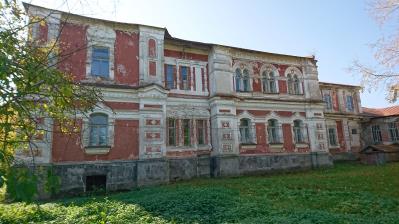 «Ансамбль усадьбы дворян Афанасьевых. Господский дом»кон. XIX – нач. ХХ вв.Федерального
значенияРегионального
значенияМестного
(муниципального)
значения+ПамятникАнсамбльДостопримечательноеместо+Всего в паспорте листов4Начальник управления по охране объектов культурного наследия администрации Губернатора Ульяновской областиД.В.Герасимов должностьподписьинициалы, фамилияМ.П.Дата оформления паспорта
(число, месяц, год)Регистрационный номер объекта культурного 
наследия в едином государственном реестре 
объектов культурного наследия (памятников истории и культуры) народов Российской Федерации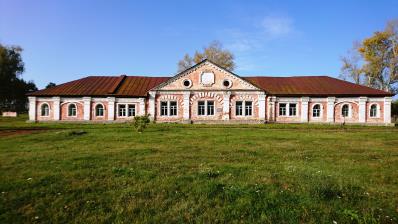 «Ансамбль усадьбы дворян Афанасьевых. Главный корпус конезавода (манеж)»кон. XIX – нач. ХХ вв.Федерального
значенияРегионального
значенияМестного
(муниципального)
значения+ПамятникАнсамбльДостопримечательное
место+Всего в паспорте листов4Начальник управления по охране объектов культурного наследия администрации Губернатора Ульяновской областиД.В.Герасимов должностьподписьинициалы, фамилияМ.П.Дата оформления паспорта
(число, месяц, год)Регистрационный номер объекта культурного 
наследия в едином государственном реестре 
объектов культурного наследия (памятников 
истории и культуры) народов Российской Федерации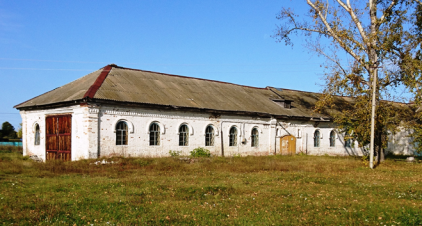 «Ансамбль усадьбы дворян Афанасьевых. Корпус конюшен»кон. XIX – нач. ХХ вв.Федерального
значенияРегионального
значенияМестного
(муниципального)
значения+ПамятникАнсамбльДостопримечательное
место+Всего в паспорте листов3Начальник управления по охране объектов культурного наследия администрации Губернатора Ульяновской областиД.В.Герасимов должностьподписьинициалы, фамилияМ.П.Дата оформления паспорта
(число, месяц, год)Регистрационный номер объекта культурного 
наследия в едином государственном реестре 
объектов культурного наследия (памятников истории и культуры) народов Российской Федерации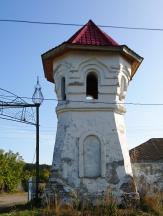 «Ансамбль усадьбы дворян Афанасьевых. Башня у въезда на территорию усадьбы»  кон. XIX – нач. ХХ вв.Федерального
значенияРегионального
значенияМестного
(муниципального)
значения+ПамятникАнсамбльДостопримечательное
место+Всего в паспорте листов3Начальник управления по охране объектов культурного наследия администрации Губернатора Ульяновской областиД.В.Герасимов должностьподписьинициалы, фамилияМ.П.Дата оформления паспорта
(число, месяц, год)